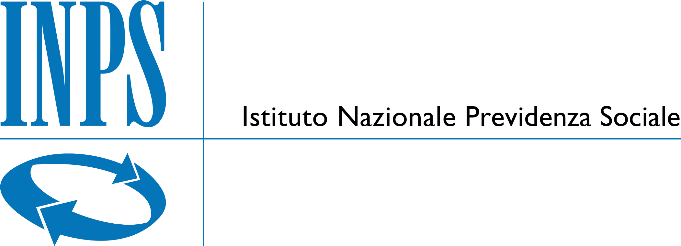 Banche in rapporto di c/c con la Direzione Generale: 1° parte 2° parte Banche presso le quali può essere effettuato il deposito cauzionale – provvisorio o definitivo – in titoli al portatore di Stato o garantiti dallo Stato. - Per Roma e Provincia: MONTE DEI PASCHI DI SIENA Via del Corso, 232 – 00186 Roma - Per le altre province: ISTITUTO DI CREDITO LOCALE che sarà indicato dalla sede provinciale dell’INPS cui la ditta dovrà all’uopo rivolgersi. In alternativa, conto corrente postale n. 550004 intestato a “INPS – Direzione Generale – Entrate varie”ISTITUTO NAZIONALE PREVIDENZA SOCIALEDIREZIONE RISORSE STRUMENTALI E CENTRALE UNICA ACQUISTIAllegato 6 al Disciplinare di Gara ELENCO DELLE AGENZIE O FILIALI DELLE BANCHE CON CONTI CORRENTI INTESTATI ALL'INPSRichiesta di Offerta mediante Mercato Elettronico della Pubblica Amministrazione (MEPA), ai sensi dell’art. 36, comma 2, del D.Lgs. 50/2016, volta all’affidamento di «Servizi per l’espletamento delle attività relative al concorso pubblico per esami per l’assunzione a tempo indeterminato di n. 165 unità nei ruoli del personale dell’INPS, area C, posizione economica C1, profilo informatico»Via Ciro il Grande, 21 – 00144 Romatel. +390659054280 - fax +390659054240C.F. 80078750587 - P.IVA 02121151001ISTITUTO DI CREDITON° C/CIBANBanca Nazionale del Lavoro Ag.18 – Via C. Colombo 550 – 00144 Roma208160IT58Y0100503218000000208160Monte dei Paschi di Siena Ag. 15 – Via dell’Arte 3-3/A – 00144 Roma4090IT04D0103003215000000004090Intesa San Paolo – Via dell’Arte 19A – 00144 Roma10/502134IT35X0306903201100000502134Unicredit Banca di Roma S.p.A. Ag. 30042 – Piazza Marconi 24 – 00144 Roma400470099IT57X0300205085000400470099I.C.C.R.E.A. – Via Lucrezia Romana 41/47 – 00186 Roma20153IT28B0800003200000800020153I.C.B.P.I. – Via Elio Chianesi 110/D – 00128 Roma7011100IT12G0500003200000007011100Banca di Credito Cooperativo Roma Ag.15 – Viale Civiltà del Lavoro, 79 – 00144 Roma50IT73K0832703210000000000050 